Конспект урока математики,для обучающихся  4 класса   Тема: Арифметические действия над числами (повторение и обобщение ранее изученного материала)   Цели:  1. Вести работу над выражением арифметических действий (сложение, вычитание, умножение и деление в рамках таблицы умножения);2. Развивать вычислительные навыки;3. Решать текстовые задачи ранее изученных видов.Ход урока.Организационный момент.    На доске написаны примеры, необходимо решить и подставить верные буквы, чтобы отгадать тему урока2×5 = 		П			36÷6 = 		Е24÷8 = 		В			44×0 = 		Т47+13 = 		Р			32÷4 = 		И125-25 = 		О9×7 = 		НРабота в группах.     Дети разбиваются на 2 группы при помощи карточек разного цвета. Выбирают капитанов команды (учитель задает рамки, что капитаном становится тот сегодня, в первой команде – у кого максимальное нечетное число дня рождения, во второй  капитан тот, у кого минимальное четное число дня рождения). Также можно дать не более 2 минут для выработки названия команды, наши команды для удобства будут называться по выпавшим цветам (например: «красные» и «желтые»)Раунд 1 Разминка   Каждая команда получает конверт с 3 «разминочными вопросами», капитаны каждой команды задает эти вопросы противоположной команде, за каждый правильный ответ команде начисляется балл. Счет ведется на доске. Для команды «красных»:1.Чему будет равен делитель делимого 121 и частного 11?2.Сколько возможных слагаемых может иметь сумма, равная 15? (назвать два числа: без повторения и с учетом перестановочного свойства)3.Как найти скорость, зная время и расстояние?4.Сколько треугольников вы видите на картинке?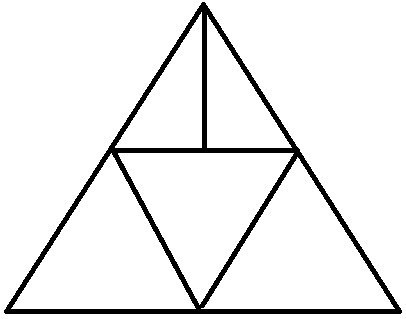 Для команды «желтых»:Какое частное получится из делителя 18 и делимого 54?Сколько возможных слагаемых может иметь сумма, равная 10? (назвать два числа: без повторения и с учетом перестановочного свойства)Как найти расстояние, зная скорость и время?Сколько треугольников вы видите на картинке?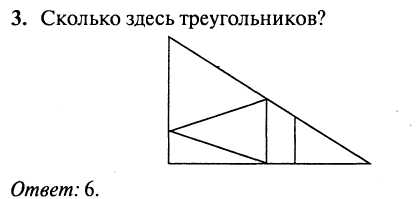 Раунд 2 «ручеек»    «Желтые» садятся на 1 вариант, вся группа другого цвета садится на 2 вариант.   На каждом столе лежит конвертик со всеми арифметическими действиями (). Внутри конвертика карточки, на одной стороне которых написано действие, которое необходимо решить, а на оборотной стороне карточки правильный ответ. Учитель на каждый стол, на каждое задание дает по 1 минуте. В первую минуту те, кто сидит на 1 варианте достают действия для 2 варианта, 2 вариант решает как можно скорее и дает правильный или не правильный ответ. В зависимости от ответа 1 игрок либо сразу откладывает карточку и берет следующую, либо ждет верного ответа. Как только проходит 1 минута, на обходном листе, находящемся на столе, игрок 1 варианта фиксирует сколько правильных вариантов дал игрок 2 варианта. Далее засекается еще одна минута, и теперь игрок 2 варианта достает карточки для 1 варианта и также фиксирует количество верных ответов. После этой процедуры все карточки, которые были отвечены вкладываются обратно в конверт. После первых двух минут каждая пара встает и переходит к следующему столу, как бы по кругу и игра продолжается до тех пор пока каждая пара не пройдет все 4 арифметических действия.     После 4 переходов капитаны подсчитывают баллы своих команд и записывают на доске.Раунд 3 Игровая задача     Каждая команда получает задачу и немного материалов для творчества. Их задача в течении 10 минут решить и обыграть задачу для второй команды и учителя.    Задача для 1 команды: Два поезда выехали навстречу друг другу. Скорость одного из них 35 км/час, другого 29 км/час. Между ними бегала собака со скоростью 8 км/ч, когда прошло 10 часов, поезда встретились. Какое расстояние между поездами было сначала, если встретились они через 5 часов?   Задача для 2 команды: С двух поселков, навстречу друг другу выехали одновременно велосипедист и мотоциклист. Стая птиц за 5 часов могла долететь от одного поселка до другого. Скорость мотоциклиста 54 км/час, велосипедиста 16 км/час. Сколько километров проехал мотоциклист до встречи, если велосипедист проехал 48 км?3.Итоги урока, обратная связь    Слово учителя. Далее.    Все закрывают глаза, по 5-бальной шкале, используя свои пальцы, где 5 максимальное, 1 минимальное, отвечают на вопросы учителя    На сколько каждый из вас оценил бы свою работу во время урока?    Как ты считаешь на сколько балов ты повторил/знаешь тему умножение? – вычитание? – умножение? – деление?   На сколько сложно тебе решать задачи на скорость и время?     Открываем глаза, дети получают стикеры и рисуют на них смайлик один из трех видов (, , ) в зависимости от того как им понравился урок, также могут написать комментарий и наклеивают его на поле-счет своей команды.Выполнили:Лизунова О.А.Титова О.М.Шавейникова Н.М.Иванова Е.И.Казанская А.Е.10100301006066386